มาตรการส่งเสริมคุณธรรมและความโปร่งใส  ประจำปีงบประมาณ  พ.ศ.  2565องค์การบริหารส่วนตำบลกำแพงเซา  อำเภอ เมือง  จังหวัดนครศรีธรรมราช การวิเคราะห์ผลการประเมิน  ITA  ของ องค์การบริหารส่วนตำบลกำแพงเซา  ประจำปีงบประมาณ  พ.ศ. 2564  จากการประเมิน  ITA  ในปีงบประมาณ พ.ศ. 2564 ของ องค์การบริหารส่วนตำบลกำแพงเซา  พบว่า มีผลคะแน 82.77 คะแนน  อยู่ในระดับ B  ดังนี้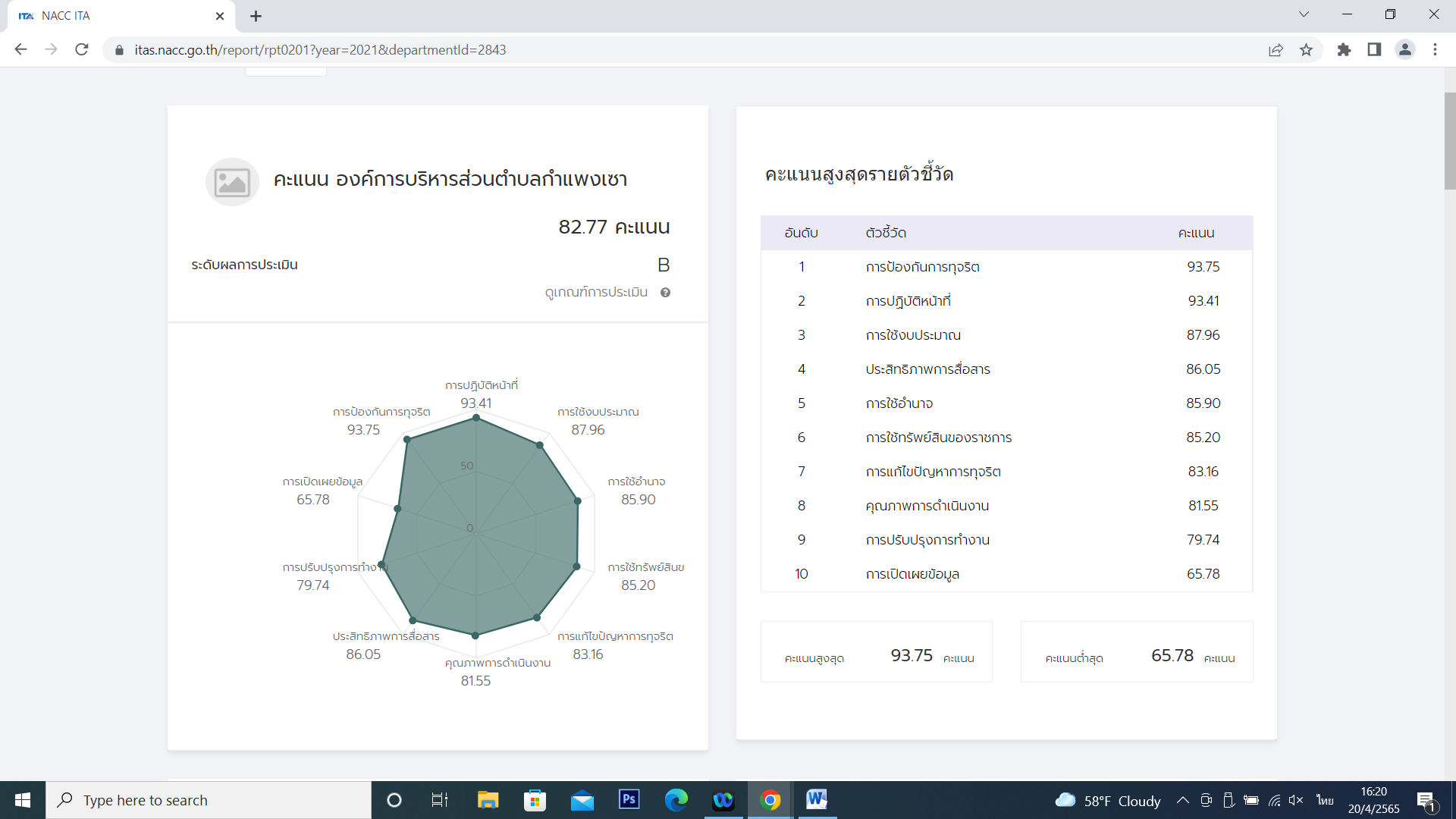 โดยวิเคราะห์ผลการประเมินแต่ละตัวชี้วัด  ได้ดังนี้ ข้อเสนอแนะในการพัฒนาคุณธรรมและความโปร่งใสในปีงบประมาณ พ.ศ. 2565จากการวิเคราะห์ผลการประเมิน  ITA  ของ องค์การบริหารส่วนตำบลกำแพงเซา  ประจำปีงบประมาณ  พ.ศ. 2564  ผู้บริหารและเจ้าหน้าที่ได้ร่วมกันพิจารณาเพื่อกำหนดมาตรการในการส่งเสริมคุณธรรมและความโปร่งใสของ  องค์การบริหารส่วนตำบลกำแพงเซา  รายละเอียด  ดังนี้ตัวชี้วัดของการประเมิน  ITAประเด็นที่ต้องแก้ไข/ปรับปรุงแบบวัดการรับรู้ของผู้มีส่วนได้เสียภายใน (IIT)แบบวัดการรับรู้ของผู้มีส่วนได้เสียภายใน (IIT)1.การปฏิบัติหน้าที่      93.41  คะแนนจากคะแนน IIT  พบว่าไม่มีแบบวัดใดผ่านเกณฑ์เป้าหมาย (85 คะแนนขึ้นไป)  จึงมีประเด็นที่ต้องแก้ไข/ปรับปรุง  ดังต่อไปนี้  1) การปฏิบัติหน้าที่ จัดให้มีการเปิดเผยข้อมูลเกี่ยวกับขั้นตอน ระยะเวลาและผู้รับผิดชอบในการให้บริการอย่างชัดเจน 2) การใช้งบประมาณ จัดให้มีการเปิดเผยข้อมูลการใช้จ่ายงบประมาณ แผนการจัดซื้อจัดจ้างหรือการจัดหาพัสดุ รวมถึงกระบวนการเบิกจ่ายงบประมาณโดยเปิดเผยและพร้อมรับการตรวจสอบจากทุกภาคส่วน ตลอดจนการจัดทำรายงานผลการใช้จ่ายงบประมาณอย่างสม่ำเสมอ 3) การใช้อำนาจของผู้บริหารด้านการบริหารงานบุคคล จัดทำรายละเอียด และเกณฑ์การประเมินผลการปฏิบัติงานอย่างชัดเจนและเปิดเผย รวมทั้งการเปิดรับฟังความคิดเห็นของผู้ที่เกี่ยวข้องเพื่อปรับปรุงประสิทธิภาพการปฏิบัติงาน 4) การใช้ทรัพย์สินของราชการ จัดทำคู่มือและระเบียบการใช้ทรัพย์สินของราชการ สร้างระบบการกำกับดูแลและติดตามตรวจสอบการยืม-คืน 5) การแก้ไขปัญหาการทุจริต มุ่งเสริมสร้างวัฒนธรรมการทำงานเพื่อประโยชน์สูงสุดของส่วนรวม มีจิตสาธารณะและพร้อมให้บริการประชาชนอย่างเต็มกำลังความสามารถ โดยจัดทำมาตรการการป้องกันและมีระบบการติดตามตรวจสอบพฤติกรรมการทุจริตอย่างชัดเจนและเปิดเผย รวมทั้งการเปิดให้ประชาชนมีส่วนร่วมในการแสดงความคิดเห็นและการติดตามตรวจสอบการทำงานของหน่วยงานได้โดยง่ายและสะดวก2.การใช้งบประมาณ    87.69  คะแนนจากคะแนน IIT  พบว่าไม่มีแบบวัดใดผ่านเกณฑ์เป้าหมาย (85 คะแนนขึ้นไป)  จึงมีประเด็นที่ต้องแก้ไข/ปรับปรุง  ดังต่อไปนี้  1) การปฏิบัติหน้าที่ จัดให้มีการเปิดเผยข้อมูลเกี่ยวกับขั้นตอน ระยะเวลาและผู้รับผิดชอบในการให้บริการอย่างชัดเจน 2) การใช้งบประมาณ จัดให้มีการเปิดเผยข้อมูลการใช้จ่ายงบประมาณ แผนการจัดซื้อจัดจ้างหรือการจัดหาพัสดุ รวมถึงกระบวนการเบิกจ่ายงบประมาณโดยเปิดเผยและพร้อมรับการตรวจสอบจากทุกภาคส่วน ตลอดจนการจัดทำรายงานผลการใช้จ่ายงบประมาณอย่างสม่ำเสมอ 3) การใช้อำนาจของผู้บริหารด้านการบริหารงานบุคคล จัดทำรายละเอียด และเกณฑ์การประเมินผลการปฏิบัติงานอย่างชัดเจนและเปิดเผย รวมทั้งการเปิดรับฟังความคิดเห็นของผู้ที่เกี่ยวข้องเพื่อปรับปรุงประสิทธิภาพการปฏิบัติงาน 4) การใช้ทรัพย์สินของราชการ จัดทำคู่มือและระเบียบการใช้ทรัพย์สินของราชการ สร้างระบบการกำกับดูแลและติดตามตรวจสอบการยืม-คืน 5) การแก้ไขปัญหาการทุจริต มุ่งเสริมสร้างวัฒนธรรมการทำงานเพื่อประโยชน์สูงสุดของส่วนรวม มีจิตสาธารณะและพร้อมให้บริการประชาชนอย่างเต็มกำลังความสามารถ โดยจัดทำมาตรการการป้องกันและมีระบบการติดตามตรวจสอบพฤติกรรมการทุจริตอย่างชัดเจนและเปิดเผย รวมทั้งการเปิดให้ประชาชนมีส่วนร่วมในการแสดงความคิดเห็นและการติดตามตรวจสอบการทำงานของหน่วยงานได้โดยง่ายและสะดวก3.การใช้อำนาจ          85.90  คะแนนจากคะแนน IIT  พบว่าไม่มีแบบวัดใดผ่านเกณฑ์เป้าหมาย (85 คะแนนขึ้นไป)  จึงมีประเด็นที่ต้องแก้ไข/ปรับปรุง  ดังต่อไปนี้  1) การปฏิบัติหน้าที่ จัดให้มีการเปิดเผยข้อมูลเกี่ยวกับขั้นตอน ระยะเวลาและผู้รับผิดชอบในการให้บริการอย่างชัดเจน 2) การใช้งบประมาณ จัดให้มีการเปิดเผยข้อมูลการใช้จ่ายงบประมาณ แผนการจัดซื้อจัดจ้างหรือการจัดหาพัสดุ รวมถึงกระบวนการเบิกจ่ายงบประมาณโดยเปิดเผยและพร้อมรับการตรวจสอบจากทุกภาคส่วน ตลอดจนการจัดทำรายงานผลการใช้จ่ายงบประมาณอย่างสม่ำเสมอ 3) การใช้อำนาจของผู้บริหารด้านการบริหารงานบุคคล จัดทำรายละเอียด และเกณฑ์การประเมินผลการปฏิบัติงานอย่างชัดเจนและเปิดเผย รวมทั้งการเปิดรับฟังความคิดเห็นของผู้ที่เกี่ยวข้องเพื่อปรับปรุงประสิทธิภาพการปฏิบัติงาน 4) การใช้ทรัพย์สินของราชการ จัดทำคู่มือและระเบียบการใช้ทรัพย์สินของราชการ สร้างระบบการกำกับดูแลและติดตามตรวจสอบการยืม-คืน 5) การแก้ไขปัญหาการทุจริต มุ่งเสริมสร้างวัฒนธรรมการทำงานเพื่อประโยชน์สูงสุดของส่วนรวม มีจิตสาธารณะและพร้อมให้บริการประชาชนอย่างเต็มกำลังความสามารถ โดยจัดทำมาตรการการป้องกันและมีระบบการติดตามตรวจสอบพฤติกรรมการทุจริตอย่างชัดเจนและเปิดเผย รวมทั้งการเปิดให้ประชาชนมีส่วนร่วมในการแสดงความคิดเห็นและการติดตามตรวจสอบการทำงานของหน่วยงานได้โดยง่ายและสะดวก4.การใช้ทรัพย์สินของราชการ  85.20  คะแนนจากคะแนน IIT  พบว่าไม่มีแบบวัดใดผ่านเกณฑ์เป้าหมาย (85 คะแนนขึ้นไป)  จึงมีประเด็นที่ต้องแก้ไข/ปรับปรุง  ดังต่อไปนี้  1) การปฏิบัติหน้าที่ จัดให้มีการเปิดเผยข้อมูลเกี่ยวกับขั้นตอน ระยะเวลาและผู้รับผิดชอบในการให้บริการอย่างชัดเจน 2) การใช้งบประมาณ จัดให้มีการเปิดเผยข้อมูลการใช้จ่ายงบประมาณ แผนการจัดซื้อจัดจ้างหรือการจัดหาพัสดุ รวมถึงกระบวนการเบิกจ่ายงบประมาณโดยเปิดเผยและพร้อมรับการตรวจสอบจากทุกภาคส่วน ตลอดจนการจัดทำรายงานผลการใช้จ่ายงบประมาณอย่างสม่ำเสมอ 3) การใช้อำนาจของผู้บริหารด้านการบริหารงานบุคคล จัดทำรายละเอียด และเกณฑ์การประเมินผลการปฏิบัติงานอย่างชัดเจนและเปิดเผย รวมทั้งการเปิดรับฟังความคิดเห็นของผู้ที่เกี่ยวข้องเพื่อปรับปรุงประสิทธิภาพการปฏิบัติงาน 4) การใช้ทรัพย์สินของราชการ จัดทำคู่มือและระเบียบการใช้ทรัพย์สินของราชการ สร้างระบบการกำกับดูแลและติดตามตรวจสอบการยืม-คืน 5) การแก้ไขปัญหาการทุจริต มุ่งเสริมสร้างวัฒนธรรมการทำงานเพื่อประโยชน์สูงสุดของส่วนรวม มีจิตสาธารณะและพร้อมให้บริการประชาชนอย่างเต็มกำลังความสามารถ โดยจัดทำมาตรการการป้องกันและมีระบบการติดตามตรวจสอบพฤติกรรมการทุจริตอย่างชัดเจนและเปิดเผย รวมทั้งการเปิดให้ประชาชนมีส่วนร่วมในการแสดงความคิดเห็นและการติดตามตรวจสอบการทำงานของหน่วยงานได้โดยง่ายและสะดวก5.การแก้ไขปัญหาการทุจริต  83.16  คะแนนจากคะแนน IIT  พบว่าไม่มีแบบวัดใดผ่านเกณฑ์เป้าหมาย (85 คะแนนขึ้นไป)  จึงมีประเด็นที่ต้องแก้ไข/ปรับปรุง  ดังต่อไปนี้  1) การปฏิบัติหน้าที่ จัดให้มีการเปิดเผยข้อมูลเกี่ยวกับขั้นตอน ระยะเวลาและผู้รับผิดชอบในการให้บริการอย่างชัดเจน 2) การใช้งบประมาณ จัดให้มีการเปิดเผยข้อมูลการใช้จ่ายงบประมาณ แผนการจัดซื้อจัดจ้างหรือการจัดหาพัสดุ รวมถึงกระบวนการเบิกจ่ายงบประมาณโดยเปิดเผยและพร้อมรับการตรวจสอบจากทุกภาคส่วน ตลอดจนการจัดทำรายงานผลการใช้จ่ายงบประมาณอย่างสม่ำเสมอ 3) การใช้อำนาจของผู้บริหารด้านการบริหารงานบุคคล จัดทำรายละเอียด และเกณฑ์การประเมินผลการปฏิบัติงานอย่างชัดเจนและเปิดเผย รวมทั้งการเปิดรับฟังความคิดเห็นของผู้ที่เกี่ยวข้องเพื่อปรับปรุงประสิทธิภาพการปฏิบัติงาน 4) การใช้ทรัพย์สินของราชการ จัดทำคู่มือและระเบียบการใช้ทรัพย์สินของราชการ สร้างระบบการกำกับดูแลและติดตามตรวจสอบการยืม-คืน 5) การแก้ไขปัญหาการทุจริต มุ่งเสริมสร้างวัฒนธรรมการทำงานเพื่อประโยชน์สูงสุดของส่วนรวม มีจิตสาธารณะและพร้อมให้บริการประชาชนอย่างเต็มกำลังความสามารถ โดยจัดทำมาตรการการป้องกันและมีระบบการติดตามตรวจสอบพฤติกรรมการทุจริตอย่างชัดเจนและเปิดเผย รวมทั้งการเปิดให้ประชาชนมีส่วนร่วมในการแสดงความคิดเห็นและการติดตามตรวจสอบการทำงานของหน่วยงานได้โดยง่ายและสะดวกแบบวัดการรับรู้ของผู้มีส่วนได้เสียภายนอก (EIT)แบบวัดการรับรู้ของผู้มีส่วนได้เสียภายนอก (EIT)คุณภาพการดำเนินงาน  81.55  คะแนนจากผลคะแนน EIT พบว่ามีประเด็นที่ต้องปรับปรุง  ดังต่อไปนี้  1) คุณภาพการดำเนินงาน ประชาสัมพันธ์เกี่ยวกับระบบและขั้นตอนการให้บริการงานด้านต่างๆ อย่างทั่วถึง และส่งเสริมให้มีการฝึกอบรมพัฒนาเพิ่มพูนทักษะและความรู้เกี่ยวกับการปฏิบัติงานอย่างสม่ำเสมอ 2) ประสิทธิภาพการสื่อสาร จัดทำสื่อประชาสัมพันธ์และเปิดเผยข้อมูลบนเว็บไซต์หลักของหน่วยงานให้ง่ายต่อการเข้าถึงข้อมูล และมีการปฏิสัมพันธ์แลกเปลี่ยนข้อมูลข่าวสารกันอย่างชัดเจนและต่อเนื่อง 3) การปรับปรุงระบบการทำงาน สร้างกระบวนการปรึกษาหารือระหว่างผู้บริหารและบุคลากรเพื่อร่วมกันทบทวนปัญหาและอุปสรรคในการปฏิบัติงานอย่างเป็นระบบ และส่งเสริมให้ผู้รับบริการและประชาชนทั่วไปมีส่วนร่วมในการแสดงความคิดเห็นหรือให้คำแนะนำในการพัฒนาและปรับปรุงคุณภาพและมาตรฐานการให้บริการได้โดยสะดวกประสิทธิภาพการสื่อสาร  86.05  คะแนนจากผลคะแนน EIT พบว่ามีประเด็นที่ต้องปรับปรุง  ดังต่อไปนี้  1) คุณภาพการดำเนินงาน ประชาสัมพันธ์เกี่ยวกับระบบและขั้นตอนการให้บริการงานด้านต่างๆ อย่างทั่วถึง และส่งเสริมให้มีการฝึกอบรมพัฒนาเพิ่มพูนทักษะและความรู้เกี่ยวกับการปฏิบัติงานอย่างสม่ำเสมอ 2) ประสิทธิภาพการสื่อสาร จัดทำสื่อประชาสัมพันธ์และเปิดเผยข้อมูลบนเว็บไซต์หลักของหน่วยงานให้ง่ายต่อการเข้าถึงข้อมูล และมีการปฏิสัมพันธ์แลกเปลี่ยนข้อมูลข่าวสารกันอย่างชัดเจนและต่อเนื่อง 3) การปรับปรุงระบบการทำงาน สร้างกระบวนการปรึกษาหารือระหว่างผู้บริหารและบุคลากรเพื่อร่วมกันทบทวนปัญหาและอุปสรรคในการปฏิบัติงานอย่างเป็นระบบ และส่งเสริมให้ผู้รับบริการและประชาชนทั่วไปมีส่วนร่วมในการแสดงความคิดเห็นหรือให้คำแนะนำในการพัฒนาและปรับปรุงคุณภาพและมาตรฐานการให้บริการได้โดยสะดวกการปรับปรุงการทำงาน 79.74  คะแนนจากผลคะแนน EIT พบว่ามีประเด็นที่ต้องปรับปรุง  ดังต่อไปนี้  1) คุณภาพการดำเนินงาน ประชาสัมพันธ์เกี่ยวกับระบบและขั้นตอนการให้บริการงานด้านต่างๆ อย่างทั่วถึง และส่งเสริมให้มีการฝึกอบรมพัฒนาเพิ่มพูนทักษะและความรู้เกี่ยวกับการปฏิบัติงานอย่างสม่ำเสมอ 2) ประสิทธิภาพการสื่อสาร จัดทำสื่อประชาสัมพันธ์และเปิดเผยข้อมูลบนเว็บไซต์หลักของหน่วยงานให้ง่ายต่อการเข้าถึงข้อมูล และมีการปฏิสัมพันธ์แลกเปลี่ยนข้อมูลข่าวสารกันอย่างชัดเจนและต่อเนื่อง 3) การปรับปรุงระบบการทำงาน สร้างกระบวนการปรึกษาหารือระหว่างผู้บริหารและบุคลากรเพื่อร่วมกันทบทวนปัญหาและอุปสรรคในการปฏิบัติงานอย่างเป็นระบบ และส่งเสริมให้ผู้รับบริการและประชาชนทั่วไปมีส่วนร่วมในการแสดงความคิดเห็นหรือให้คำแนะนำในการพัฒนาและปรับปรุงคุณภาพและมาตรฐานการให้บริการได้โดยสะดวกแบบวัดการเปิดเผยข้อมูลสู่สาธารณะ (OIT)แบบวัดการเปิดเผยข้อมูลสู่สาธารณะ (OIT)การเปิดเผยข้อมูล  65.78  คะแนนจากผลคะแนน OIT  การเปิดเผยข้อมูล  พบว่ามีประเด็นที่ต้องปรับปรุง  ดังต่อไปนี้       1. แสดงความก้าวหน้าในการดำเนินงานตามแผนปฏิบัติการป้องกันการทุจริต โดยมีข้อมูลรายละเอียดความก้าวหน้า ยกตัวอย่างเช่น ความก้าวหน้า การดำเนินการแต่ละโครงการ กิจกรรม รายละเอียดงบประมาณที่ใช้ดำเนินงาน เป็นต้น  และเป็นข้อมูลในระยะเวลา 6 เดือนแรกของปีที่รับการประเมิน- แสดงหลักเกณฑ์การบริหารและพัฒนาทรัพยากรบุคคลที่ยังใช้บังคับในหน่วยงานในปีที่รับการประเมิน อย่างน้อยประกอบด้วยการสรรหาและคัดเลือกบุคลากร  การบรรจุและแต่งตั้งบุคลากร   การพัฒนาบุคลากร  การให้คุณให้โทษและการสร้างขวัญกาลังใจ - แสดงการดำเนินการตามนโยบายหรือแผนการบริหารและพัฒนาทรัพยากรบุคคล ยกตัวอย่างเช่น การวางแผนกำลังคน การสรรหาคนดี คนเก่งเพื่อปฏิบัติงานตามภารกิจของหน่วยงาน การพัฒนาบุคลากร การสร้างทางก้าวหน้าในสายอาชีพ การพัฒนาคุณภาพชีวิต การบรรจุ และแต่งตั้งบุคลากร การประเมินผลการปฏิบัติงาน การส่งเสริมจริยธรรมและรักษาวินัยของบุคลากรในหน่วยงาน เป็นต้น โดยต้องเป็นการดำเนินการที่มีความสอดรับกับนโยบาย หรือแผนการบริหาร และพัฒนาทรัพยากรบุคคล- แสดงนโยบายหรือแผนการบริหารและพัฒนาทรัพยากรบุคคลที่ยังใช้ บังคับในหน่วยงานในปีที่รับการประเมิน โดยแสดงจุดมุ่งหมายหรือวัตถุประสงค์ เพื่อก่อให้เกิดการบริหารทรัพยากรบุคคล ที่มีความโปร่งใสและมีคุณธรรม  ทั้งนี้ ต้องเป็นนโยบายหรือแผนการบริการและพัฒนาทรัพยากรบุคคลของผู้บริหารสูงสุดที่กำหนดในนามของหน่วยงาน - แสดงสรุปผลการจัดซื้อจัดจ้างของหน่วยงาน  และมีข้อมูลรายละเอียดผลการจัดซื้อจัดจ้าง ยกตัวอย่างเช่น งานที่ซื้อหรือจ้าง วงเงินที่ซื้อหรือจ้าง ราคากลาง วิธีการซื้อหรือจ้าง รายชื่อ ผู้เสนอราคาและราคาที่เสนอ ผู้ได้รับการคัดเลือกและราคาที่ตกลง เหตุผลที่คัดเลือกโดยสรุป เลขที่และวันที่ของสัญญาหรือข้อตกลงใน การซื้อหรือจ้าง เป็นต้น โดยเป็นข้อมูลในระยะเวลาอย่างน้อย 6 เดือนแรกของปีที่รับการประเมิน- แสดงประกาศตามที่หน่วยงานจะต้องดำเนินการตามพระราชบัญญัติ การจัดซื้อจัดจ้างและการบริหารพัสดุภาครัฐ พ.ศ. 2560 ยกตัวอย่าง เช่น ประกาศเชิญชวน ประกาศผลการจัดซื้อจัดจ้าง เป็นต้น โดยเป็นข้อมูลการจัดซื้อจัดจ้างในปีที่รับการประเมิน- แสดงแผนการจัดซื้อจัดจ้างหรือแผนการจัดหาพัสดุตามที่หน่วยงาน จะต้องดำเนินการตามพระราชบัญญัติการจัดซื้อจัดจ้างและการบริหารพัสดุภาครัฐ พ.ศ. 2560 และเป็นข้อมูลการจัดซื้อจัดจ้างในปีที่รับการประเมิน- แสดงความก้าวหน้าในการดำเนินงานตามแผนการใช้จ่ายงบประมาณประจำปี /  มีข้อมูลรายละเอียดความก้าวหน้า ยกตัวอย่างเช่น ความก้าวหน้า การใช้จ่ายงบประมาณ เป็นต้น /เป็นข้อมูลในระยะเวลา 6 เดือนแรกของปีที่รับการประเมิน- แสดงแผนการใช้จ่ายงบประมาณประจำปีที่สามารถเข้าถึงหรือเชื่อมโยงไปยังช่องทางข้างต้นได้จากเว็บไซต์หลักของหน่วยงาน  - แสดงช่องทางที่บุคคลภายนอกสามารถขอรับบริการกับหน่วยงานผ่านช่องทางออนไลน์ เพื่อช่วยอำนวยความสะดวกแก่ผู้ขอรับบริการ โดยต้องสามารถเข้าถึงหรือเชื่อมโยงไปยังช่องทางข้างต้นได้จากเว็บไซต์หลักของหน่วยงาน- แสดงคู่มือหรือแนวทางการปฏิบัติงานที่เจ้าหน้าที่ของหน่วยงานใช้ ยึดถือปฏิบัติให้เป็นมาตรฐานเดียวกัน โดยมีข้อมูลรายละเอียดของการปฏิบัติงาน ยกตัวอย่างเช่น เป็นคู่มือ ปฏิบัติภารกิจใด สำหรับเจ้าหน้าที่หรือพนักงานตำแหน่งใด กำหนดวิธีการขั้นตอนการปฏิบัติอย่างไร เป็นต้น - แสดงข้อมูลการติดต่อ อย่างน้อยประกอบด้วย ที่อยู่หน่วยงาน หมายเลขโทรศัพท์ หมายเลขโทรสาร ที่อยู่ไปรษณีย์อิเล็กทรอนิกส์ และแผนที่ตั้งหน่วยงาน- ปรับปรุงการดำเนินงาน/การให้บริการให้มีความโปร่งใสมากขึ้นการป้องกันการทุจริต  93.75  คะแนนจากผลคะแนน OIT  การเปิดเผยข้อมูล  พบว่ามีประเด็นที่ต้องปรับปรุง  ดังต่อไปนี้       1. แสดงความก้าวหน้าในการดำเนินงานตามแผนปฏิบัติการป้องกันการทุจริต โดยมีข้อมูลรายละเอียดความก้าวหน้า ยกตัวอย่างเช่น ความก้าวหน้า การดำเนินการแต่ละโครงการ กิจกรรม รายละเอียดงบประมาณที่ใช้ดำเนินงาน เป็นต้น  และเป็นข้อมูลในระยะเวลา 6 เดือนแรกของปีที่รับการประเมิน- แสดงหลักเกณฑ์การบริหารและพัฒนาทรัพยากรบุคคลที่ยังใช้บังคับในหน่วยงานในปีที่รับการประเมิน อย่างน้อยประกอบด้วยการสรรหาและคัดเลือกบุคลากร  การบรรจุและแต่งตั้งบุคลากร   การพัฒนาบุคลากร  การให้คุณให้โทษและการสร้างขวัญกาลังใจ - แสดงการดำเนินการตามนโยบายหรือแผนการบริหารและพัฒนาทรัพยากรบุคคล ยกตัวอย่างเช่น การวางแผนกำลังคน การสรรหาคนดี คนเก่งเพื่อปฏิบัติงานตามภารกิจของหน่วยงาน การพัฒนาบุคลากร การสร้างทางก้าวหน้าในสายอาชีพ การพัฒนาคุณภาพชีวิต การบรรจุ และแต่งตั้งบุคลากร การประเมินผลการปฏิบัติงาน การส่งเสริมจริยธรรมและรักษาวินัยของบุคลากรในหน่วยงาน เป็นต้น โดยต้องเป็นการดำเนินการที่มีความสอดรับกับนโยบาย หรือแผนการบริหาร และพัฒนาทรัพยากรบุคคล- แสดงนโยบายหรือแผนการบริหารและพัฒนาทรัพยากรบุคคลที่ยังใช้ บังคับในหน่วยงานในปีที่รับการประเมิน โดยแสดงจุดมุ่งหมายหรือวัตถุประสงค์ เพื่อก่อให้เกิดการบริหารทรัพยากรบุคคล ที่มีความโปร่งใสและมีคุณธรรม  ทั้งนี้ ต้องเป็นนโยบายหรือแผนการบริการและพัฒนาทรัพยากรบุคคลของผู้บริหารสูงสุดที่กำหนดในนามของหน่วยงาน - แสดงสรุปผลการจัดซื้อจัดจ้างของหน่วยงาน  และมีข้อมูลรายละเอียดผลการจัดซื้อจัดจ้าง ยกตัวอย่างเช่น งานที่ซื้อหรือจ้าง วงเงินที่ซื้อหรือจ้าง ราคากลาง วิธีการซื้อหรือจ้าง รายชื่อ ผู้เสนอราคาและราคาที่เสนอ ผู้ได้รับการคัดเลือกและราคาที่ตกลง เหตุผลที่คัดเลือกโดยสรุป เลขที่และวันที่ของสัญญาหรือข้อตกลงใน การซื้อหรือจ้าง เป็นต้น โดยเป็นข้อมูลในระยะเวลาอย่างน้อย 6 เดือนแรกของปีที่รับการประเมิน- แสดงประกาศตามที่หน่วยงานจะต้องดำเนินการตามพระราชบัญญัติ การจัดซื้อจัดจ้างและการบริหารพัสดุภาครัฐ พ.ศ. 2560 ยกตัวอย่าง เช่น ประกาศเชิญชวน ประกาศผลการจัดซื้อจัดจ้าง เป็นต้น โดยเป็นข้อมูลการจัดซื้อจัดจ้างในปีที่รับการประเมิน- แสดงแผนการจัดซื้อจัดจ้างหรือแผนการจัดหาพัสดุตามที่หน่วยงาน จะต้องดำเนินการตามพระราชบัญญัติการจัดซื้อจัดจ้างและการบริหารพัสดุภาครัฐ พ.ศ. 2560 และเป็นข้อมูลการจัดซื้อจัดจ้างในปีที่รับการประเมิน- แสดงความก้าวหน้าในการดำเนินงานตามแผนการใช้จ่ายงบประมาณประจำปี /  มีข้อมูลรายละเอียดความก้าวหน้า ยกตัวอย่างเช่น ความก้าวหน้า การใช้จ่ายงบประมาณ เป็นต้น /เป็นข้อมูลในระยะเวลา 6 เดือนแรกของปีที่รับการประเมิน- แสดงแผนการใช้จ่ายงบประมาณประจำปีที่สามารถเข้าถึงหรือเชื่อมโยงไปยังช่องทางข้างต้นได้จากเว็บไซต์หลักของหน่วยงาน  - แสดงช่องทางที่บุคคลภายนอกสามารถขอรับบริการกับหน่วยงานผ่านช่องทางออนไลน์ เพื่อช่วยอำนวยความสะดวกแก่ผู้ขอรับบริการ โดยต้องสามารถเข้าถึงหรือเชื่อมโยงไปยังช่องทางข้างต้นได้จากเว็บไซต์หลักของหน่วยงาน- แสดงคู่มือหรือแนวทางการปฏิบัติงานที่เจ้าหน้าที่ของหน่วยงานใช้ ยึดถือปฏิบัติให้เป็นมาตรฐานเดียวกัน โดยมีข้อมูลรายละเอียดของการปฏิบัติงาน ยกตัวอย่างเช่น เป็นคู่มือ ปฏิบัติภารกิจใด สำหรับเจ้าหน้าที่หรือพนักงานตำแหน่งใด กำหนดวิธีการขั้นตอนการปฏิบัติอย่างไร เป็นต้น - แสดงข้อมูลการติดต่อ อย่างน้อยประกอบด้วย ที่อยู่หน่วยงาน หมายเลขโทรศัพท์ หมายเลขโทรสาร ที่อยู่ไปรษณีย์อิเล็กทรอนิกส์ และแผนที่ตั้งหน่วยงาน- ปรับปรุงการดำเนินงาน/การให้บริการให้มีความโปร่งใสมากขึ้นมาตรการ/แนวทางวิธีการดำเนินการผู้รับผิดชอบระยะเวลาดำเนินการการติดตามผลIITสร้างความตระหนักให้บุคลากรของหน่วยงานในการป้องกันการทุจริตในรูปแบบการจัดทำคู่มือเพื่อเผยแพร่ให้กับบุคลากรสำนักปลัดม.ค. – มี.ค. 65รายงานผลให้ผู้บริหารทราบEITคุณภาพการดำเนินงานประสิทธิภาพการสื่อสารการปรับปรุงระบบการทำงานเห็นควรให้ทุกหน่วยร่วมกันศึกษาเกณฑ์ EITและเผยแพร่ข้อมูลข่าวสาร องค์ความรู้ที่อาจ เป็นในทุกช่องทางในการบริการให้กับประชาชน รวมถึงพัฒนาช่องทางการติดต่อสื่อสารให้ประชาชนสามารถใช้บริการได้สะดวกและง่ายขึ้นสำนักปลัดกองช่างกองคลังตลอดปี 2565รายงานผลให้ผู้บริหารทราบมาตรการ/แนวทางวิธีการดำเนินการผู้รับผิดชอบระยะเวลาดำเนินการการติดตามผลOITการเปิดเผยข้อมูลแบบวัด OITเป็นการเปิดเผยข้อมูลพื้นฐานต่างๆ ที่เป็นปัจจุบันของหน่วยงานสู่สาธารณะบนเว็บไซต์ของหน่วยงานอย่างครบถ้วน สมบูรณ์และง่ายต่อการเข้าถึงและแสดงเจตนารมณ์ในการป้องปรามการทุจริตโดยมีมาตรการที่เป็นรูปธรรม จึงควรดำเนินการดังนี้แต่งตั้งคณะทำงานเพื่อขับเคลื่อนในการจัดทำข้อมูลและการเปิดเผยข้อมูลประชุมคณะทำงานเพื่อกำหนดหน่วยงานผู้รับผิดชอบในการจัดทำข้อมูลและการเปิดเผยข้อมูลสำนักปลัดกองช่างกองคลังตลอดปี 65รายงานผลให้ผู้บริหารทราบ